CURRICULUM VITAE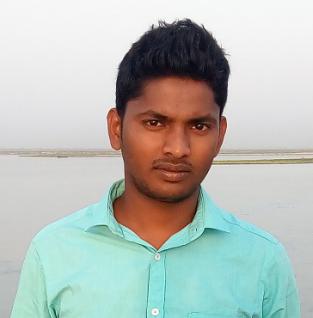 Nagaraju Munga (Nagesh) Nellimarla MD, Vizianagaram-535217,Andhra Pradesh.
Mobile: +91-996-372-0156, +91-729-292-5298
Email:nagesh2andhra@gmail.com, m2m.nag@gmail.com
Career Objective: To work in a competitive organizational environment where there is scope for the enhancement of personal and professional skills there by contributing to organizational growth and success.Educational Qualification: Class 12 (Science Stream) from National Institute of Open Schooling, Bhubaneswar in year 2011 (secured 78%).Class 10 from Kendriya Vidyalaya No3, Bhubaneswar in the year 2009.(secured 89.8%).Computer Proficiency: MS-office with basics of Internet applications and computer languages i.e. C, C++. Working Experience: Worked as Team Member in KFC. My Job Profile covers arranging the dining room, welcoming and serving Restaurant guest and tidying the dining room after meal service.Worked as Restaurant Manager in Dosa Plaza, City Centre Mall, Nashik.1 Year as a Front Office Assistant in the Chumbi Mountain Retreat and Spa, Pelling, Sikkim.Currently working as Front Office Executive in Hotel Galaxy, Rajkot
         Job Profile(FOE): Greeting, registering, and assigning rooms to guests.Issuing room key to guest. Responsible for proper key control and other security measures.Answering telephone, Date stamping, sorting, and racks incoming mail and messages.Answering inquiries pertaining to hotel services, registration of guests, shopping, dining, entertainment, and travel directions.Keeping records of room availability and guests’ accounts. Operates the front office computer system. Computing bill, collects payment, and makes change for guests.Making and confirming reservations.Making restaurant, transportation, or entertainment reservations for guests.Checking out guests and inquires about their stay.Key skills:Strong motivational and influential people skills.Enthusiasm for creating delicious food and providing a great service. An eye for detail and the ability to drive consistent brand standards.Experience of managing people and driving business performance. Experience of organizing private functions including parties and weddings etc.Personal Details:Name: Nagaraju Munga
Father’s Name: M Venkat Rao
Date of Birth: 30 SEP 1992
Address: Door No-6/136, Telakala Street,                 Infront of Shri Ram Mandir,                  Nellimarla MD,                  Vizianagaram-535217,                 Andhra Pradesh.
Sex: Male
Religion: HinduismDeclaration:I, hereby declare that the information furnished above is true to the best of my knowledge.Date:                                                                                                Signature:_____________________